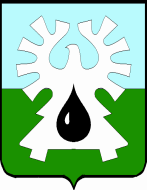 МУНИЦИПАЛЬНОЕ ОБРАЗОВАНИЕ ГОРОД УРАЙХанты-Мансийский автономный округ-ЮграАДМИНИСТРАЦИЯ ГОРОДА УРАЙПОСТАНОВЛЕНИЕот 28.09.2018 №2521Об осуществлении муниципального контроля в области торговой деятельности на территории муниципального образования город УрайВ соответствии с Федеральным законом от 06.10.2003 №131-ФЗ «Об общих принципах организации местного самоуправления в Российской Федерации», Федеральным законом от 28.12.2009 №381-ФЗ «Об основах государственного регулирования торговой деятельности в Российской Федерации», Федеральным законом от 26.12.2008 №294-ФЗ «О защите прав юридических лиц и индивидуальных предпринимателей при осуществлении государственного контроля (надзора) и муниципального контроля», Законом Ханты-Мансийского автономного округа - Югры от 11.05.2010 №85-оз «О государственном регулировании торговой деятельности в Ханты-Мансийском автономном округе – Югре»:1. Утвердить Положение о порядке осуществления муниципального контроля в области торговой деятельности на территории муниципального образования город Урай согласно приложению 1.2. Утвердить Перечень муниципальных инспекторов по осуществлению муниципального контроля в области торговой деятельности на территории муниципального образования город Урай согласно приложению 2.3. Признать утратившими силу: 3.1. Постановление администрации города Урай от 17.05.2017 №1284 «Об утверждении Положения о порядке осуществления муниципального контроля в области торговой деятельности на территории муниципального образования город Урай».3.2. Постановление администрации города Урай от 29.06.2017 №1842 «О внесении дополнения в приложение 1 к постановлению администрации города Урай от 17.05.2017 №1284».4. Постановление опубликовать в газете «Знамя» и разместить на официальном сайте органов местного самоуправления города Урай в информационно-телекоммуникационной сети «Интернет».5. Контроль за выполнением постановления оставляю за собой.Исполняющий обязанности главы города Урай                                                В.В.ГамузовПриложение 1 к постановлению  администрации города Урай от 28.09.2018 №2521Положениео порядке осуществления муниципального контроля в области торговой деятельности на территории муниципального образования город Урай (далее – Положение)1. Общие положения1.1. Положение разработано в соответствии с Федеральным законом от 06.10.2003 №131-ФЗ «Об общих принципах организации местного самоуправления в Российской Федерации», Федеральным законом от 28.12.2009 №381-ФЗ «Об основах государственного регулирования торговой деятельности в Российской Федерации», Федеральным законом от 26.12.2008 №294-ФЗ «О защите прав юридических лиц и индивидуальных предпринимателей при осуществлении государственного контроля (надзора) и муниципального контроля» (далее - Закон №294-ФЗ), Законом Ханты-Мансийского автономного округа - Югры от 11.05.2010 №85-оз «О государственном регулировании торговой деятельности в Ханты-Мансийском автономном округе – Югре» и регулирует порядок осуществления муниципального контроля в области торговой деятельности на территории муниципального образования город Урай (далее - муниципальный контроль).1.2. При осуществлении муниципального контроля анализируется соблюдение юридическими лицами и индивидуальными предпринимателями требований, установленных законодательством Российской Федерации, Ханты-Мансийского автономного округа – Югры, муниципальными правовыми актами города Урай, регулирующими размещение нестационарных торговых объектов на земельных участках, в зданиях, строениях, сооружениях, находящихся в государственной или муниципальной собственности (далее - обязательные требования).1.3. Муниципальный контроль осуществляется органом муниципального контроля - администрацией города Урай. Уполномоченным органом администрации города Урай по вопросам осуществления муниципального контроля является отдел муниципального контроля администрации города Урай (далее – уполномоченный орган).1.4. Координация деятельности в сфере осуществления муниципального контроля возлагается на главу города Урай.1.5. Уполномоченными на осуществление муниципального контроля от имени администрации города Урай должностными лицами являются муниципальные инспекторы по осуществлению муниципального контроля в области торговой деятельности на территории муниципального образования город Урай (далее - муниципальные инспекторы), перечень которых утверждается постановлением администрации города Урай.Муниципальные инспекторы при осуществлении своей деятельности руководствуются законодательством Российской Федерации, Ханты-Мансийского автономного округа – Югры и муниципальными правовыми актами города Урай, регулирующими данную сферу правоотношений.2. Порядок организации и осуществления муниципального контроля2.1. Муниципальный контроль осуществляется в форме мероприятий, направленных на профилактику нарушений обязательных требований, а также проверок соблюдения юридическими лицами и индивидуальными предпринимателями обязательных требований.2.2. Мероприятия по профилактике нарушений обязательных требований (далее – мероприятия по профилактике).2.2.1. Мероприятия по профилактике осуществляются в соответствии с программами профилактики нарушений, ежегодно утверждаемыми постановлениями администрации города Урай.2.2.2. Перечень нормативных правовых актов или их отдельных частей, содержащих обязательные требования, оценка соблюдения которых является предметом муниципального контроля, установленный приложением 1 к Положению, а также тексты соответствующих нормативных правовых актов размещаются уполномоченным органом в подразделе «Муниципальный контроль» раздела «Информация для граждан» официального сайта органов местного самоуправления города Урай в информационно-телекоммуникационной сети «Интернет» (далее – специальный раздел официального сайта).2.2.3. Уполномоченный орган обеспечивает информирование юридических лиц и индивидуальных предпринимателей по вопросам соблюдения обязательных требований, в том числе посредством:1) разработки и опубликования в газете «Знамя», размещения в специальном разделе официального сайта Руководства по соблюдению обязательных требований, установленных законодательством Российской Федерации, Ханты-Мансийского автономного округа – Югры, муниципальными правовыми актами города Урай, регулирующими размещение нестационарных торговых объектов на земельных участках, в зданиях, строениях, сооружениях, находящихся в государственной или муниципальной собственности, согласно приложению 2 к Положению;2) проведения семинаров и конференций;3) проведения разъяснительной работы в средствах массовой информации;4) подготовки и распространения комментариев о содержании новых нормативных правовых актов, устанавливающих обязательные требования, внесенных изменениях в действующие акты, сроках и порядке вступления их в действие, а также рекомендаций о проведении необходимых организационных, технических мероприятий, направленных на внедрение и обеспечение соблюдения обязательных требований. 2.2.4. Ежегодно уполномоченным органом проводится обобщение практики осуществления муниципального контроля, результаты которого размещаются в специальном разделе официального сайта и содержат информацию о наиболее часто встречающихся случаях нарушений обязательных требований с рекомендациями в отношении мер, которые должны приниматься юридическими лицами, индивидуальными предпринимателями, в целях недопущения таких нарушений.2.2.5. При получении муниципальным инспектором сведений, указанных в части 5 статьи 8.2 Закона №294-ФЗ, предложения об объявлении предостережения о недопустимости нарушения обязательных требований (далее - предостережение) направляются муниципальным инспектором начальнику отдела муниципального контроля администрации города Урай, который по итогам их рассмотрения принимает решение о направлении предостережения юридическому лицу, индивидуальному предпринимателю. Предостережение от имени администрации города Урай за подписью муниципального инспектора составляется и направляется юридическому лицу, индивидуальному предпринимателю в порядке, установленном Правилами составления и направления предостережения о недопустимости нарушения обязательных требований, подачи юридическим лицом, индивидуальным предпринимателем возражений на такое предостережение и их рассмотрения, уведомления об исполнении такого предостережения, утвержденными Постановлением Правительства Российской Федерации от 10.02.2017 №166.2.3. Проверки соблюдения юридическими лицами, индивидуальными предпринимателями обязательных требований (далее – проверки).2.3.1. Организация и проведение проверок осуществляются в соответствии с Законом №294-ФЗ.2.3.2. Плановые проверки проводятся в соответствии с ежегодными планами, утверждаемыми главой города Урай. Внеплановые проверки проводятся при наличии оснований, установленных Законом №294-ФЗ.2.3.3. При проведении плановых проверок муниципальные инспекторы используют проверочные листы (списки контрольных вопросов) по форме, установленной приложением 3 к Положению.2.3.4. В случае выявления при проведении проверки нарушений обязательных требований, допущенных юридическим лицом, индивидуальным предпринимателем, муниципальным инспектором от имени администрации города Урай выдается предписание по форме, установленной приложением 4 к настоящему Положению (далее – предписание).2.3.5. В случае выявления при проведении проверки нарушений обязательных требований, за которые установлена административная ответственность, допущенных юридическим лицом, индивидуальным предпринимателем, муниципальным инспектором от имени администрации города Урай составляется протокол об административном правонарушении в соответствии со статьей 28.2 Кодекса Российской Федерации об административных правонарушениях и выдается предписание.2.3.6. При невыполнении в установленный срок предписания муниципальным инспектором от имени администрации города Урай составляется протокол об административном правонарушении и выдается предписание с указанием срока устранения допущенного нарушения. 2.3.7. В случае составления муниципальным инспектором протокола об административном правонарушении материалы проверок направляются администрацией города Урай в органы, уполномоченные рассматривать дела об административных правонарушениях, для решения вопроса привлечения виновных лиц к административной ответственности.2.3.8. При выявлении нарушений обязательных требований, за которые установлена уголовная ответственность, материалы проверок направляются администрацией города Урай в компетентные органы (по подведомственности) для рассмотрения и принятия соответствующего решения.2.4. Мероприятия по контролю без взаимодействия с юридическими лицами и индивидуальными предпринимателями проводятся муниципальными инспекторами в  формах, предусмотренных федеральными законами, с соблюдением требований Закона №294-ФЗ. 3. Отчетность при осуществлении муниципального контроля3.1. Ежегодно до 1 февраля главе города Урай уполномоченным органом предоставляется обобщенный отчет по осуществлению муниципального контроля за предыдущий год с пояснительной запиской и предложениями по совершенствованию муниципального контроля.Отчет должен включать в себя следующие сведения:1) общее количество проведенных проверок (плановых и внеплановых);2) количество выявленных нарушений обязательных требований;3) меры, принятые по устранению выявленных нарушений обязательных требований (количество выданных предписаний об устранении выявленных нарушений, материалов, переданных в органы, уполномоченные рассматривать дела об административных правонарушениях);4) сведения об устранении выявленных нарушений обязательных требований.3.2. Информация по вопросам осуществления муниципального контроля по письменным запросам органа государственного контроля (надзора) направляется администрацией города Урай в порядке и в сроки, установленные данными запросами.3.3. Уполномоченным органом обеспечивается подготовка и направление:3.3.1. В Департамент экономического развития Ханты-Мансийского автономного округа - Югры:1) ежегодного доклада администрации города Урай об осуществлении муниципального контроля и об эффективности такого контроля за предыдущий год в порядке, установленном Постановлением Правительства Российской Федерации;2) сведений об осуществлении муниципального контроля по форме и в порядке, установленных Федеральной службой государственной статистики.3.3.2. В прокуратуру города Урая статистических данных по осуществлению муниципального контроля в порядке и сроки, установленные данным органом.3.4. Уполномоченным органом в соответствии с требованиями законодательства Российской Федерации обеспечивается ведение учета мероприятий, проводимых в рамках осуществления муниципального контроля. Приложение 1 к Положению о порядке осуществления муниципального контроля в области торговой деятельности на территории муниципального образования город УрайПеречень нормативных правовых актов или их отдельных частей, содержащих обязательные требования, оценка соблюдения которых является предметом муниципального контроляПриложение 2 к Положению о порядке осуществления муниципального контроля в области торговой деятельности на территории муниципального образования город УрайРуководство по соблюдению обязательных требований, установленных законодательством Российской Федерации, Ханты-Мансийского автономного округа – Югры, муниципальными правовыми актами города Урай, регулирующими размещение нестационарных торговых объектов на земельных участках, в зданиях, строениях, сооружениях, находящихся в государственной или муниципальной собственности1. К обязанности юридических лиц, индивидуальных предпринимателей (далее – контролируемые субъекты) относится соблюдение обязательных требований, установленных законодательством Российской Федерации, Ханты-Мансийского автономного округа – Югры, муниципальными правовыми актами города Урай, регулирующими размещение нестационарных торговых объектов на земельных участках, в зданиях, строениях, сооружениях, находящихся в государственной или муниципальной собственности (далее – обязательные требования).2. Обязательные требования, оценка соблюдения которых является предметом муниципального контроля в области торговой деятельности на территории муниципального образования город Урай (далее – муниципальный контроль), содержатся в следующих нормативных правовых актах:1) Федеральный закон от 28.12.2009 №381-ФЗ «Об основах государственного регулирования торговой деятельности в Российской Федерации» (часть 1 статьи 10);2) Порядок размещения нестационарных торговых объектов на территории города Урай, утвержденный постановлением администрации города Урай от 31.03.2011 №872 (пункт 5.2); 3) ежегодно утверждаемая постановлением администрации города Урай Схема размещения нестационарных торговых объектов на территории муниципального образования город Урай.3. В целях надлежащего соблюдения обязательных требований контролируемым субъектам рекомендуется:1) изучать нормативные правовые акты Российской Федерации, Ханты-Мансийского автономного округа – Югры, муниципальные правовые акты города Урай в области торговой деятельности и следить за актуализацией указанных документов;2) выполнять в полном объеме и надлежащим образом нормативно установленные обязанности в отношении размещения нестационарных торговых объектов на территории муниципального образования город Урай;3) систематически проводить разъяснительную работу с персоналом по вопросам надлежащего соблюдения обязательных требований;4) вести надлежащим образом документацию по вопросам осуществления деятельности и обеспечивать ее сохранность;5) знакомиться с информацией по вопросам осуществления муниципального контроля, доводимой органом муниципального контроля до сведения контролируемых субъектов (в том числе путем опубликования в газете «Знамя» и размещения в подразделе «Муниципальный контроль» раздела «Информация для граждан» официального сайта органов местного самоуправления города Урай в информационно- телекоммуникационной сети «Интернет»);6) оказывать содействие контрольным (надзорным) органам при выполнении ими своих полномочий;7) обращаться за разъяснением положений обязательных требований или по вопросам осуществления муниципального контроля к компетентным лицам;8) исполнять в установленном порядке законные требования контрольных (надзорных) органов. Приложение 3 к Положению о порядке осуществления муниципального контроля в области торговой деятельности на территории муниципального образования город УрайФорма Проверочный лист (список контрольных вопросов),используемый при проведении плановой проверки в рамках осуществления муниципального контроля в области торговой деятельности на территории муниципального образования город Урай1. Наименование органа муниципального контроля: администрация города Урай.2. Наименование юридического лица/ фамилия, имя, отчество (при наличии) индивидуального предпринимателя, в отношении которых проводится проверка _____________________________________________________________________________.3. Место проведения плановой проверки ___________________________________________________________________________________________________________________________________________________________________________________________________________________________________________________________________________.4. Реквизиты распоряжения администрации города Урай о проведении проверки ________________________________________________________________________________________________________________________________________________________.5. Учетный номер проверки и дата его присвоения в едином реестре проверок _____________________________________________________________________________.6. Должность, фамилия и инициалы должностного лица, проводящего плановую проверку _________________________________________________________________________________________________________________________________________________.7. Перечень вопросов, отражающих содержание установленных требований, ответы на которые однозначно свидетельствуют о соблюдении или несоблюдении проверяемым лицом установленных обязательных требований, составляющих предмет проверки:Приложение 4 к Положению о порядке осуществления муниципального контроля в области торговой деятельности на территории муниципального образования город УрайГерб муниципального образования город УрайМУНИЦИПАЛЬНОЕ ОБРАЗОВАНИЕ ГОРОД УРАЙХанты-Мансийский автономный округ - ЮграАДМИНИСТРАЦИЯ ГОРОДА УРАЙПРЕДПИСАНИЕ № ________об устранении нарушений«____» ___________ 20__ г.                                                                                              г. УрайНа  основании  акта  проверки от _______________ № __________ я, ________________________________________________________________________________________________________________________________________________________(Ф.И.О., должность, № служебного удостоверения)ПРЕДПИСЫВАЮ:____________________________________________________________________________________________(наименование проверяемого  юридического лица, фамилия, имя, отчество (последнее при наличии) индивидуального предпринимателя, которому выдается предписание)Лицо, которому выдано предписание, обязано проинформировать администрацию города Урай об исполнении соответствующих пунктов настоящего предписания в срок не позднее рабочего дня, следующего после дня истечения срока исполнения соответствующего пункта настоящего предписания.В соответствии с частью 1 статьи 19.5 Кодекса Российской Федерации об административных правонарушениях невыполнение в установленный срок законного предписания (постановления, представления, решения) органа (должностного лица), осуществляющего государственный надзор (контроль), муниципальный контроль, об устранении нарушений законодательства влечет наложение административного штрафа на граждан в размере от трехсот до пятисот рублей; на должностных лиц - от одной тысячи до двух тысяч рублей или дисквалификацию на срок до трех лет; на юридических лиц - от десяти тысяч до двадцати тысяч рублей.Муниципальный инспектор,проводивший проверку ______________________________________________________(Ф.И.О., подпись)Предписание получено ______________________________________________________(Фамилия, инициалы руководителя, иного должностного лица или уполномоченного представителя юридического лица, фамилия, инициалы индивидуального предпринимателя, его уполномоченного представителя, дата, подпись)Приложение 2 к постановлению администрации города Урай от 28.09.2018 №2521Перечень муниципальных инспекторов по осуществлению муниципального контроля в области торговой деятельности на территории муниципального образования город Урай1) начальник отдела муниципального контроля администрации города Урай;2) специалист-эксперт отдела муниципального контроля администрации города Урай;3) главный специалист отдела муниципального контроля администрации города Урай.№п/пНаименование и реквизиты актаКраткое описание круга лиц и (или) перечня объектов, в отношении которых устанавливаются обязательные требованияУказание 
на структурные единицы акта, соблюдение которых оценивается при проведениимероприятий по контролю1.Федеральный закон от 28.12.2009 №381-ФЗ «Об основах государственного регулирования торговой деятельности в Российской Федерации»юридические лица, индивидуальные предпринимателичасть 1 статьи 102.Порядок размещения нестационарных торговых объектов на территории города Урай, утвержденный постановлением администрации города Урай от 31.03.2011 №872 юридические лица, индивидуальные предпринимателиПункт 5.23.Схема размещения нестационарных торговых объектов на территории муниципального образования город Урай (ежегодно утверждаемая постановлением администрации города Урай)юридические лица, индивидуальные предпринимателисоответствующая строка№Перечень вопросовРеквизиты нормативно-правового акта, с указанием их структурных единиц, которыми установлены обязательные требованияРезультатРезультат№Перечень вопросовРеквизиты нормативно-правового акта, с указанием их структурных единиц, которыми установлены обязательные требованияданет1Заключено ли с проверяемым лицом  соглашение о размещении нестационарного торгового объекта на территории города Урай?пункт 5.2  Порядка размещения нестационарных торговых объектов на территории города Урай, утвержденного постановлением администрации города Урай от 31.03.2011 №8722Соответствует ли размещение и функционирование нестационарного торгового объекта Схеме размещения нестационарных торговых объектов на территории муниципального образования город Урай, утвержденной на текущий годчасть 1 статьи 10 Федерального закона от 28.12.2009 №381-ФЗ «Об основах государственного регулирования торговой деятельности в Российской Федерации», соответствующая строка Схемы размещения нестационарных торговых объектов на территории муниципального образования город Урай на текущий год, утвержденной постановлением администрации города Урай  № 
п/пСодержание предписанияСрок исполненияОснование вынесения предписания1234